*HR will determine if the change will be paid as a temporary base adjustment or lump sum.** Effective date is the latter of either first day of pay period following receipt of all materials in HR or the future effective date listed above.1 – Department Chair/Associate Dean/Unit Supervisor – “Needs to sign” and date2 – Dean/Director – “Needs to sign” and date (make sure to follow College or Division approval processes)3 – Account Budget Manager (WISER) (if different than either prior signature) – “Needs to sign” and date4 – Grant Accounting (if 113/133/144 account) – “Needs to sign” and dateFOR ACADEMIC AFFAIRS5 – acadaffpforms@uwsp.edu – “Receives a copy”AA will review and secure VC and CBO signatures and route to HRFOR ALL OTHER DIVISIONS5 – Vice Chancellor/Division Leader or designee – “Needs to sign” and date6 – Chief Business Officer – “Needs to sign” and date7 – hr@uwsp.edu – “Receives a copy”HR will review and secure the remaining signaturesPlease note, HR approval for all requests includes ensuring the individual is up to date for completion on assigned compliance trainings, which include, but are not limited to the sexual harassment prevention and IT security trainings.***First day of pay period following receipt of all materials in HR or if lump sum, first pay period which amount can be paid based on HRD approval or the future effective date listed above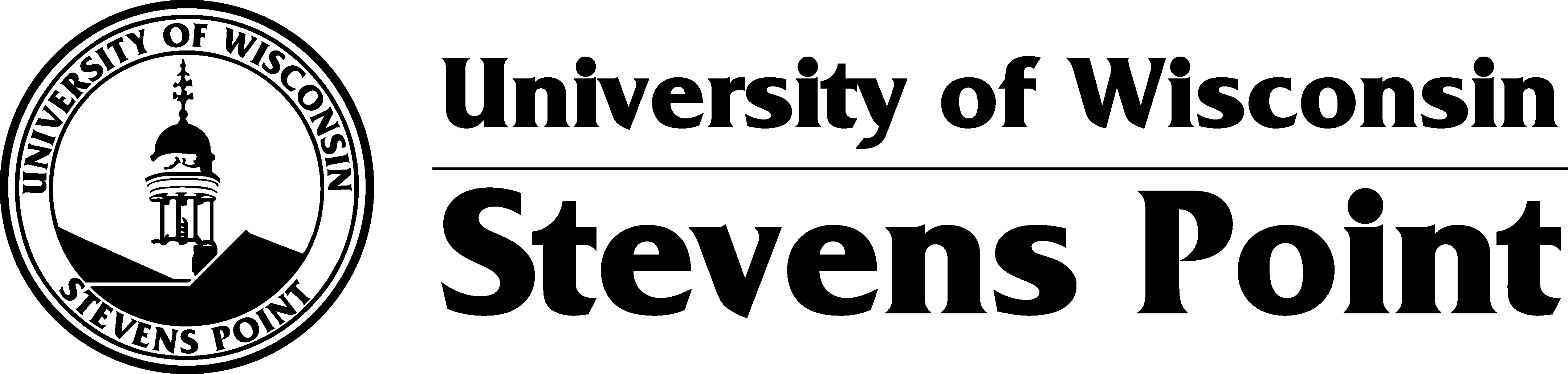 Compensation AdjustmentRequest FormForm ID #:		Compensation AdjustmentRequest FormPurpose of the Form: Use this form to request a temporary or permanent compensation adjustment for a Faculty, Academic Staff, Limited appointee, University Staff, or Graduate Assistant position. Prior to completing this form, please consult with your HR Business Partner. For exempt employees working more than 1.0 FTE, use the Overload Request Form.Employee InformationEmployee InformationName:Employee ID (HRS #):Department:Current UWS Title:Employee Category:[  ] Faculty	[  ] Academic Staff	[  ] Limited Appointee	[  ] University Staff	[  ] Graduate AssistantCurrent Compensation Rate:Funding InformationFunding InformationFunding InformationFunding InformationFunding InformationFund Code (xxx)Program Code (x)DeptID (Account) (xxxxxx)Project ID (xxxxxxx)% (column must total 100%)Compensation Adjustment InformationCompensation Adjustment InformationCompensation Adjustment InformationCompensation amount request:Proposed Compensation Rate:Compensation amount request:If Temporary Change, Total Requested Amount*:Compensation amount request:Change Percentage (round to 2 decimal places):0.00%Reason for request:(choose one of the bold options)[  ] Change in Duties (previous and updated position descriptions required)Choose one: 	[  ] Permanent; future effective date, if desired** _______________________	[  ] Temporary; start & end dates** __________________________________[  ] I want HR to review for possible TTC title changeNote: there may be an employee category change associated with the title change.Requested new Business Title: __________________________________________________Does the change in duties expect work beyond a 1.0 FTE *?   [  ] Yes      [  ] NoDoes change add Position of Trust duties?   [  ] Yes      [  ] NoFor additional information, view the CBC policy.[  ] Change in Duties (previous and updated position descriptions required)Choose one: 	[  ] Permanent; future effective date, if desired** _______________________	[  ] Temporary; start & end dates** __________________________________[  ] I want HR to review for possible TTC title changeNote: there may be an employee category change associated with the title change.Requested new Business Title: __________________________________________________Does the change in duties expect work beyond a 1.0 FTE *?   [  ] Yes      [  ] NoDoes change add Position of Trust duties?   [  ] Yes      [  ] NoFor additional information, view the CBC policy.Reason for request:(choose one of the bold options)[  ] Retention (written offer required)[  ] Retention (written offer required)Reason for request:(choose one of the bold options)[  ] Market (compensation analysis required)[  ] Market (compensation analysis required)Reason for request:(choose one of the bold options)[  ] Equity (Employee or Affirmative Action Officer originated ONLY) (compensation analysis required)[  ] Equity (Employee or Affirmative Action Officer originated ONLY) (compensation analysis required)JustificationDocuSign routing instructionsApprovalsApproved, Department Chair/Associate Dean/Unit Supervisor							DateApproved, Dean/Director											DateApproved, Account Budget Manager (WISER) (if different than either prior signature)					DateApproved, Grant Accounting (if 113/133/144 account) 								DateApproved, Vice Chancellor/Division Leader or designee								DateApproved, Chief Business Officer 										DateSTOP - Human Resources will review and secure the remaining signaturesSTOP - Human Resources will review and secure the remaining signaturesHR reviewer(s):Date all req. materials rec’d:Equity study analysis:Compliance:[  ] Up to date on all compliance trainings[  ] Most current required OAR(s) submitted (FASLI employees)Additional notesAdj. business title to 30 char.Effective date***:For Human ResourcesFor Human ResourcesNew compensation rate or lump sum amount:Confirmed effective date:UWSP HR approval signature and date:Chancellor approval: increase of 10%+Chancellor approval: increase of 10%+Chancellor approval signature and date: